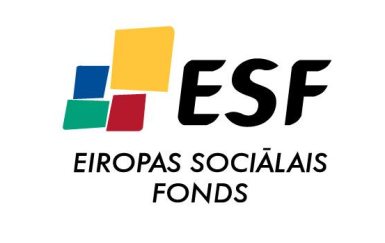 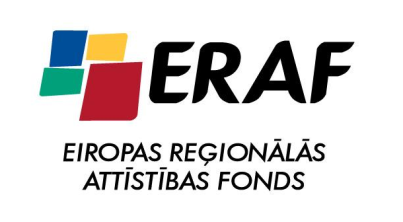 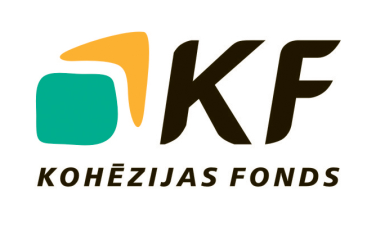 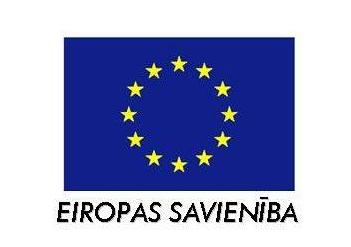 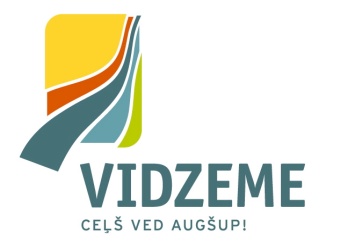 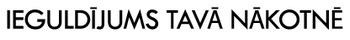 APSTIPRINĀTSar Vidzemes plānošanas reģionaiepirkumu komisijas2015. gada 09. oktobra sēdes lēmumu (protokola Nr. VPR/2015/18/1/TP)VIDZEMES PLĀNOŠANAS REĢIONSIepirkumasaskaņā ar Publisko iepirkumu likuma 82.pantu „Semināru organizēšanas pakalpojumi Gulbenē un Valmierāprojektam „Tehniskā palīdzība Vidzemes plānošanas reģiona ES fondu informācijas centra darbībai””nolikums    Iepirkuma identifikācijas Nr. VPR/2015/18/TPCēsis2015. gadsI. VISPĀRĪGĀ INFORMĀCIJAIepirkums, iepirkuma identifikācijas numurs:1.1.Iepirkums – „Semināru organizēšanas pakalpojumi Gulbenē un Valmierā projektam „Tehniskā palīdzība Vidzemes plānošanas reģiona ES fondu informācijas centra darbībai””, turpmāk – Iepirkums, saskaņā ar Publisko iepirkumu likuma 8.2 pantu „Iepirkumi, kuriem nepiemēro šajā likumā regulētās iepirkuma procedūras”.1.2.Iepirkuma identifikācijas numurs – VPR/2015/18/TP.Pasūtītājs un pasūtītāja kontaktpersona:2.1.Pasūtītājs:2.2.Pasūtītāja kontaktpersona:Piedāvājuma iesniegšanas vieta, datums, laiks un kārtība:3.1.Piedāvājums ir iesniedzams Vidzemes plānošanas reģiona, reģistrācijas Nr. 90002180246, juridiskā adrese: Jāņa Poruka iela 8-108, Cēsis, Cēsu novads, LV-4101, turpmāk – Pasūtītājs, Administrācijā pie lietvedes (Jāņa Poruka iela 8-108, Cēsis, Cēsu novads, LV-4101, 1.stāvs), nododot to personīgi vai nosūtot pa pastu – līdz 2015. gada 20. oktobrim pulksten 10:00, ievērojot Pasūtītāja darba laikus.3.2.Ja piegādātājs izvēlas iesniegt piedāvājumu Pasūtītājam, to nosūtot pa pastu, tad visu atbildību par iespējamu pasta sūtījumu aizkavēšanos vai citiem apstākļiem, kas var traucēt piedāvājuma savlaicīgu iesniegšanu Pasūtītājam, Iepirkuma nolikuma, turpmāk – Nolikums, 3.1.punktā norādītajā vietā, datumā, laikā un kārtībā, uzņemas attiecīgais piegādātājs, kurš izvēlējies iesniegt piedāvājumu Pasūtītājam, to nosūtīt pa pastu. 3.3.Piedāvājumus, kuri netiks iesniegti Nolikumā noteiktajā kārtībā vai kuri tiks saņemti pēc Nolikumā norādītā piedāvājuma iesniegšanas termiņa, neatvērti tiks izsniegti iesniedzējam vai nosūtīti atpakaļ sūtītājam.Piedāvājuma atvēršanas vieta, datums, laiks un kārtība:4.1.Iepirkuma ietvaros iesniegtie piedāvājumi tiks atvērti uzreiz pēc piedāvājumu iesniegšanas termiņa beigām Pasūtītāja juridiskajā adresē (Jāņa Poruka iela 8-108, Cēsis, Cēsu novads, LV-4101, 1.stāvs), slēgtā piedāvājumu atvēršanas sanāksmē.Piedāvājuma nodrošinājums:5.1.Piedāvājuma nodrošinājums nav paredzēts.6. Piedāvājuma noformēšana un sastāvs:6.1.Piedāvājums, tā atvasinājums, izstrādājams un noformējams latviešu valodā un stingrā saskaņā ar Dokumentu juridiskā spēka likumu un uz tā pamata izdotajiem Ministra kabineta 2010. gada 28. septembra noteikumiem Nr.916 „Dokumentu izstrādāšanas un noformēšanas kārtība”.6.2.Ja piedāvājumā tiek iekļauti dokumenti svešvalodās, tiem jāpievieno Ministru kabineta 2000. gada 22. augusta noteikumos Nr.291 „Kārtība, kādā apliecināmi dokumentu tulkojumi valsts valodā” noteiktajā kārtībā apliecināts tulkojums latviešu valodā. 6.3.Piedāvājums iesniedzams slēgtā iepakojumā (aploksne, bandrole, u.tml.), uz kura norādīts:6.3.1.Pasūtītājs: 		6.3.1.1.Nosaukums – Vidzemes plānošanas reģions;	6.3.1.2.Reģistrācijas numurs – 90002180246;	6.3.1.3.Juridiskā adrese – Jāņa Poruka iela 8-108, Cēsis, Cēsu novads, LV-4101.6.3.2.Teksts: „Piedāvājums iepirkumam „Semināru organizēšanas pakalpojumi Gulbenē un Valmierā projektam „Tehniskā palīdzība Vidzemes plānošanas reģiona ES fondu informācijas centra darbībai””, iepirkuma identifikācijas Nr.: VPR/2015/18/TP. Neatvērt līdz 2015. gada 20. oktobrim plkst. 10:00.”.6.4.Katrs pretendents Iepirkumā drīkst iesniegt tikai 1 (vienu) piedāvājuma variantu.6.5.Piedāvājumam jāsastāv no 3 (trim) daļām:6.5.1.Pretendenta atlases dokumentiem, saskaņā ar Nolikuma 18.1.punktu (1 (viens) oriģināla eksemplārs);6.5.2.Tehniskā piedāvājuma dokumentiem, saskaņā ar Nolikuma 18.2.punktu (1 (viens) oriģināla eksemplārs);6.5.3.Finanšu piedāvājuma dokumentiem, saskaņā ar Nolikuma 18.3.punktu (1 (viens) oriģināla eksemplārs).6.6.Katru piedāvājuma daļu iesniedz ar attiecīgu uzrakstu „Pretendenta atlases dokumenti”, „Tehniskais piedāvājums” un „Finanšu piedāvājums”, tās ievietojot 6.3.punktā minētajā iepakojumā (aploksnē, bandrolē, u.tml.). Katras piedāvājuma daļas dokumentiem jābūt cauršūtiem ar diegu vai caurauklotiem ar auklu tā, lai dokumentus nebūtu iespējams atdalīt, lapām jābūt sanumurētām un jāatbilst pievienotajam satura radītājam. 6.7.Ja attiecībā uz piedāvājumu vai atsevišķām tā daļām nepieciešams ievērot komercnoslēpumu, pretendents to norāda piedāvājumā. Piedāvājuma lapām, kas satur šāda rakstura informāciju, jābūt marķētām ar atzīmi „Komercnoslēpums”.6.8.Piedāvājuma dokumentus paraksta pretendentu paraksta tiesīgā persona vai pretendenta pilnvarnieks. Ja piedāvājumā iekļauto dokumentāciju paraksta pilnvarnieks, piedāvājumam pievieno attiecīgu pilnvaru. Ja piedāvājumu iesniedz personu apvienība, pieteikumu dalībai Iepirkumā paraksta visas personas, kuras ietilpst personu apvienībā. 6.9.Ja piedāvājumu iesniedz personu apvienība, piedāvājumā papildus norāda personu, kura Iepirkumā pārstāv attiecīgo personu apvienību, kā arī katras personas atbildības sadalījumu. 6.10.Pretendents, iesniedzot piedāvājumu, no Pasūtītāja var pieprasīt apliecinājumu tam, ka piedāvājums saņemts un reģistrēts.6.11.Pretendents var atsaukt vai mainīt savu piedāvājumu līdz piedāvājuma iesniegšanas termiņa beigām. Piedāvājuma atsaukšanai ir bezierunu raksturs un tā izslēdz pretendentu no tālākas līdzdalības Iepirkumā. Piedāvājuma mainīšanas gadījumā par piedāvājuma iesniegšanas laiku tiks uzskatīts pēdējā piedāvājuma iesniegšanas laiks. Mainīt vai atsaukt piedāvājumu pretendents var personīgi vai ar tā pilnvarotās personas starpniecību (pilnvarotajai personai jāuzrāda pretendenta pilnvarojums ar tiesībām atsaukt vai mainīt piedāvājumu). Pēc piedāvājumu iesniegšanas termiņa beigām pretendents nevar savu piedāvājumu mainīt.6.12.Iepirkumam iesniegtie piedāvājumi, izņemot Nolikuma 3.3.punktā noteikto gadījumu, ir Pasūtītāja īpašums un netiek atdoti atpakaļ pretendentiem. Iepirkuma Nolikuma saņemšanas vieta un laiks:7.1.Iepirkuma Nolikumu un tā pielikumus var saņemt Pasūtītāja Administrācijā pie lietvedes (Jāņa Poruka iela 8-108, Cēsis, Cēsu novads, LV-4101, 1.stāvs) līdz 2015. gada 20. oktobrim plkst. 10:00, un tikai Pasūtītāja darba laika ietvaros.7.2.Iepirkuma Nolikuma un tā pielikumu elektroniskā versija tiek ievietota lejupielādēšanai, nodrošinot piegādātājiem brīvu un tiešu pieeju tiem, Pasūtītāja mājas lapā internetā www.vidzeme.lv. 7.3.Iepirkuma Nolikuma un tā pielikumu elektroniskā versija ir identiska drukātajai versijai un izmantojama piedāvājuma sagatavošanai.7.4.Jebkura papildu informācija, kas tiks sniegta saistībā ar šo Iepirkumu, tiks publicēta Pasūtītāja mājas lapā internetā www.vidzeme.lv, līdztekus Iepirkuma Nolikumam un tā pielikumiem. 7.5.Piegādātājam/pretendentiem ir pienākums sekot līdzi Pasūtītāja publicētajai informācijai tā mājas lapā internetā www.vidzeme.lv. 7.6.Pasūtītājs nav atbildīgs par to, ja kāds piegādātājs/pretendents nav iepazinies ar informāciju, kam ir nodrošināta brīva un tieša elektroniskā pieeja Pasūtītāja mājas lapā internetā www.vidzeme.lv.Cita vispārīgā informācija:8.1.Piegādātājs ir fiziskā vai juridiskā persona, šādu personu apvienība jebkurā to kombinācijā, kas attiecīgi, atbilstoši Nolikumā norādītajam iepirkuma priekšmetam, tā būtībai, piedāvā tirgū sniegt pakalpojumus.8.2.Pretendents ir piegādātājs, kurš ir iesniedzis piedāvājumu.8.3.Iepirkuma komisija ir Pasūtītāja iepirkuma veikšanai izveidota, stingrā saskaņā ar Latvijas Republikā spēkā esošajiem ārējiem un Pasūtītāja iekšējiem normatīvajiem aktiem, katram iepirkumam atsevišķi vai uz noteiktu laikposmu, vai kā pastāvīgi funkcionējoša institūcija, iepirkuma komisija, kura, tajā skaitā, bet neaprobežojoties:8.3.1.nodrošina iepirkuma procedūras dokumentu izstrādāšanu, iepirkuma procesa gaitu protokolēšanu un ir atbildīga par iepirkuma procedūras norisi;8.3.2.vērtē pretendentus un to iesniegtos piedāvājumus saskaņā ar Publisko iepirkumu likumu, iepirkuma dokumentiem, kā arī citiem Latvijas Republikā spēkā esošajiem ārējiem normatīvajiem aktiem.8.4.Iepirkuma komisijas lēmums ir saistošs Pasūtītājam, ja tiek slēgts iepirkuma līgums.II. INFORMĀCIJA PAR IEPIRKUMA PRIEKŠMETUIepirkuma priekšmets, tā apjoms un apraksts:9.1.Iepirkuma priekšmets – Semināru organizēšanas pakalpojumi Gulbenē un Valmierā projekta (vienošanās Nr. VSID/TP/CFLA/11/03/003) „Tehniskā palīdzība Vidzemes plānošanas reģiona ES fondu informācijas centra darbībai” ietvaros, turpmāk – Iepirkuma priekšmets, stingrā saskaņā ar Iepirkuma Nolikuma pielikumu „Tehniskā specifikācija” (Nolikuma 2.Pielikums „Tehniskā specifikācija”), turpmāk – Tehniskā specifikācija. Iepirkuma nomenklatūra (CPV):10.1.Iepirkuma nomenklatūra (CPV) – 79951000-5 (Semināru organizēšanas pakalpojumi), papildus – 55523000-2 (Ēdināšanas pakalpojumi citiem uzņēmumiem vai citām iestādēm).Iepirkuma finansējuma avots:11.1.Iepirkuma priekšmeta izpilde tiek finansēta Eiropas Sociālā fonda, Eiropas Reģionālās attīstības fonda, Kohēzijas fonda projekta (vienošanās Nr. VSID/TP/CFLA/11/03/003) „Tehniskā palīdzība Vidzemes plānošanas reģiona ES fondu informācijas centra darbībai”, turpmāk – Projekts, ietvaros. Iepirkuma līguma izpildes laiks un vieta: 12.1.Iepirkuma līguma izpildes laiks – 2015. gada 28. oktobris un 30. oktobris, stingrā saskaņā ar Nolikuma Tehniskā specifikācijā norādītajiem Iepirkuma priekšmeta, tā atsevišķu daļu, izpildes termiņiem un kārtību.12.2.Iepirkuma līguma izpildes vieta – Gulbenes pilsētas administratīvā teritorija un Valmieras pilsētas administratīvā teritorija, saskaņā ar Tehnisko specifikāciju.Cita informācija par Iepirkuma priekšmetu:13.1.Iepirkuma priekšmets ir sadalīts 2 (divās) daļās:13.1.1.1.daļa – Semināra organizēšanas pakalpojumi Gulbenē projekta (vienošanās Nr. VSID/TP/CFLA/11/03/003) „Tehniskā palīdzība Vidzemes plānošanas reģiona ES fondu informācijas centra darbībai” ietvaros;13.1.2.2.daļa – Semināra organizēšanas pakalpojumi Valmierā projekta (vienošanās Nr. VSID/TP/CFLA/11/03/003) „Tehniskā palīdzība Vidzemes plānošanas reģiona ES fondu informācijas centra darbībai” ietvaros.13.2.Pretendents var iesniegt piedāvājumu par vienu vai vairākām iepirkuma daļām.III. PRETENDENTA IZSLĒGŠANAS NOSACĪJUMI NO DALĪBAS IEPIRKUMĀPretendenta izslēgšanas nosacījumi no dalības iepirkumā:14.1. Pasūtītājs izslēdz pretendentu no dalības iepirkumā jebkurā no šādiem gadījumiem:14.1.1.pasludināts pretendenta maksātnespējas process (izņemot gadījumu, kad maksātnespējas procesā tiek piemērota sanācija vai cits līdzīga veida pasākumu kopums, kas vērsts uz parādnieka iespējamā bankrota novēršanu un maksātspējas atjaunošanu), apturēta vai pārtraukta tā saimnieciskā darbība, uzsākta tiesvedība par tā bankrotu vai tas tiek likvidēts;14.1.2.ievērojot Valsts ieņēmumu dienesta publiskās nodokļu parādnieku datubāzes pēdējās datu aktualizācijas datumu, ir konstatēts, ka pretendentam dienā, kad paziņojums par plānoto līgumu publicēts Iepirkumu uzraudzības biroja mājaslapā, vai dienā, kad iepirkumu komisija pieņēmusi lēmumu par iepirkuma uzsākšanu, ja attiecībā uz iepirkumu nav jāpublicē paziņojums par plānoto līgumu, vai arī dienā, kad pieņemts lēmums par iespējamu līguma slēgšanas tiesību piešķiršanu, Latvijā vai valstī, kurā tas reģistrēts vai kurā atrodas tā pastāvīgā dzīvesvieta, ir nodokļu parādi, tajā skaitā valsts sociālās apdrošināšanas obligāto iemaksu parādi, kas kopsummā kādā no valstīm pārsniedz 150 euro;14.1.3.uz pretendenta norādīto personu, uz kuras iespējām pretendents balstās, lai apliecinātu, ka tā kvalifikācija atbilst paziņojumā par plānoto līgumu vai iepirkuma dokumentos noteiktajām prasībām, kā arī uz personālsabiedrības biedru, ja pretendents ir personālsabiedrība, ir attiecināmi 14.1.1. un 14.1.2.punktā minētie nosacījumi.14.2.Pretendents tiek izslēgts arī no turpmākas dalības Iepirkumā, bet tā piedāvājums noraidīts, ja pretendents un/vai tā piedāvājums kādā no piedāvājumu izvērtēšanas kārtām ir saņēmis negatīvu vērtējumu. Negatīva vērtējuma gadījumā pretendents un tā piedāvājums netiek virzīts uz nākamo piedāvājumu vērtēšanas kārtu un turpmāk vērtēts.IV. PRASĪBAS ATTIECĪBĀ UZ PRETENDENTA IESPĒJĀM VEIKT PROFESIONĀLO DARBĪBU, PRETENDENTA SAIMNIECISKAJAM UN FINANSIĀLAJAM STĀVOKLIM UN TEHNISKAJĀM UN PROFESIONĀLAJĀM SPĒJĀM NOTEIKTĀS PRASĪBASPrasības attiecībā uz pretendenta iespējām veikt profesionālo darbību:15.1.Pretendentam ir jābūt reģistrētam, licencētam vai sertificētam atbilstoši attiecīgās valsts normatīvo aktu prasībām.15.2.Nolikuma 15.1.punktā noteiktā prasība attiecas uz visiem personu apvienības dalībniekiem, ja piedāvājumu iesniedz personu apvienība.Prasības pretendenta saimnieciskajam un finansiālajam stāvoklim:16.1.Pretendentam saimnieciskās un finansiālās prasības netiek izvirzītas.	Prasības pretendenta tehniskajām un profesionālajām spējām:17.1.Pretendentam ir jābūt pieredzei līdzvērtīga apjoma un rakstura pakalpojumu sniegšanā (vismaz 3 (trīs) pakalpojumi), tas ir, semināru organizēšanas pakalpojumu sniegšanā, tajā skaitā, bet neaprobežojoties – semināra organizēšanai nepieciešamās tehnikas un ēdināšanas pakalpojumu nodrošināšanā, pēdējo 3 (trīs) gadu laikā, skaitot no Nolikuma 3.1.punktā noteiktā piedāvājuma iesniegšanas termiņa, vai visā pretendenta darbības laikā, ja tas ir īsāks par 3 (trīs) gadiem.17.2.Pretendents, lai apliecinātu savu atbilstību pretendenta tehniskajām un profesionālajām spējām izvirzītajām prasībām, var balstīties uz citu uzņēmēju iespējām, ja tas ir nepieciešams konkrētā iepirkuma līguma izpildei, neatkarīgi no savstarpējo attiecību tiesiskā rakstura. Šādā gadījumā pretendents pierāda Pasūtītājam, ka viņa rīcībā būs nepieciešamie resursi, iesniedzot šo uzņēmēju apliecinājumu vai vienošanos par nepieciešamo resursu nodošanu piegādātāja rīcībā. V. IESNIEDZAMIE DOKUMENTI PRETENDENTA UN TĀ IESNIEGTĀ PIEDĀVĀJUMA VĒRTĒŠANAIIesniedzamie dokumenti pretendenta un tā iesniegtā piedāvājuma vērtēšanai: 18.1.Atlases dokumenti:18.1.1.Pieteikums dalībai Iepirkumā (1.Pielikums „Pieteikums dalībai iepirkumā (veidlapa)”);18.1.2.Pretendenta pārstāvības gadījumā, ja to nepārstāv paraksta tiesīgā persona, pilnvara tā pilnvarniekam, norādot pilnvarniekam deleģētās tiesības (iesniegt piedāvājumu, grozīt vai atsaukt iesniegto piedāvājumu u.tml.). Pilnvara noformējama kā atsevišķs dokuments un pievienojama pieteikumam dalībai Iepirkumā;18.1.3.Personu apvienības dalībnieku parakstīta vienošanās (iesniedzams tās oriģināls) par kopīga piedāvājuma iesniegšanu Iepirkumā, ja piedāvājumu Iepirkumā iesniedz pretendents kā personu apvienība, kurā papildu citiem tās būtiskajiem un blakus noteikumiem atrunāti, tajā skaitā, bet neaprobežojoties – noteikumi par:18.1.3.1.personu apvienības dalībnieku atbildības sadalījumu;18.1.3.2.personu apvienības dalībnieka veicamo darba daļu iepirkuma līguma izpildē;18.1.3.3.persona, kura pārstāvēs personu apvienības dalībniekus Iepirkumā, tajā skaitā, bet neaprobežojoties – parakstīs tehnisko un finanšu piedāvājumu, ja tos neparaksta visi personu apvienības dalībnieki.18.1.4. Saraksts par pretendenta sniegtajiem iepirkuma priekšmetam līdzvērtīga apjoma un rakstura pakalpojumiem (vismaz 3 (trīs) pakalpojumi), tas ir, semināru organizēšanas pakalpojumu sniegšanā, tajā skaitā, bet neaprobežojoties – semināra organizēšanai nepieciešamās tehnikas un ēdināšanas pakalpojumu nodrošināšanā, pēdējo 3 (trīs) gadu laikā, skaitot no Nolikuma 3.1.punktā noteiktā piedāvājuma iesniegšanas termiņa, vai visā pretendenta darbības laikā, ja tas ir īsāks par 3 (trīs) gadiem (3.Pielikums „Saraksts par pretendenta iepirkuma priekšmetam līdzvērtīga apjoma un rakstura sniegtiem pakalpojumiem (veidlapa)”). 18.2.Tehniskā piedāvājuma dokumenti:18.2.1.Tehniskais piedāvājums (4.Pielikums „Tehniskais piedāvājums (veidlapa)”).18.3.Finanšu piedāvājuma dokumenti:18.3.1.Finanšu piedāvājums (5.Pielikums „Finanšu piedāvājums (veidlapa)”). VI. PIEDĀVĀJUMA VĒRTĒŠANA UN IZVĒLES KRITĒRIJIPretendenta un tā iesniegtā piedāvājuma vērtēšana:19.1.Pretendenta un tā iesniegtā piedāvājuma vērtēšana noris 4 (četrās) kārtās:19.1.1.Pirmā kārta – tiek vērtēta pretendenta iesniegtā piedāvājuma daļa „Pretendenta atlases dokumenti”, tajā skaitā, piedāvājuma noformējuma un sastāva atbilstība Nolikuma prasībām, pretendenta atbilstība Nolikumā noteiktajām prasībām tā profesionālajai darbībai, saimnieciskajam un finansiālajam stāvoklim un tehniskajām un profesionālajām spējām;19.1.2.Otrā kārta – tiek vērtēta pretendenta, kurš atbilst visām pirmās kārtas prasībām, iesniegtā piedāvājuma daļa „Tehniskā piedāvājuma dokumenti”, tajā skaitā, tās atbilstība Tehniskajai specifikācijai, tajā izvirzītajām prasībām;19.1.3.Trešā kārta – tiek vērtēta pretendenta, kurš atbilst visām pirmās kārtas prasībām un kura piedāvājums tā otrajā vērtēšanas kārtā atzīts par atbilstošu Nolikuma prasībām, iesniegtā piedāvājumu daļa „Finanšu piedāvājuma dokumenti”, tajā skaitā, tās atbilstība Tehniskajai specifikācijai, tajā izvirzītajām prasībām, aritmētiskās kļūdas esamība/neesamība;19.1.4.Ceturtā kārta – tiek pārbaudīta Publisko iepirkumu likuma 8.2 panta piektās daļas 1., 2. un 3.punktā minēto apstākļu attiecināmība uz pretendentu, kuram būtu piešķiramas iepirkuma līguma slēgšanas tiesības atbilstoši Nolikumā noteiktajām prasībām un kritērijiem.19.2.Pasūtītājs par uzvarētāju Iepirkumā atzīst pretendentu, kurš izraudzīts atbilstoši Nolikumā noteiktajām prasībām un kritērijiem un nav izslēdzams no dalības Iepirkumā saskaņā ar Publisko iepirkumu likuma 8.2 panta piekto daļu un/vai Nolikuma 14.2.punktu.Piedāvājuma izvēles kritēriji:20.1.Tiek piešķirtas līguma slēgšanas tiesības katrā iepirkuma priekšmeta daļā atsevišķi pretendentam, kas iesniedzis piedāvājumu ar viszemāko piedāvāto cenu par katru iepirkuma priekšmeta daļu atsevišķi un atbilst iepirkuma noteikumiem, un uz to neattiecas Publisko iepirkumu likuma 8.2 panta piektās daļas 1., 2. un 3.punktā minētie nosacījumi.20.2.Vērtējot cenu par katru iepirkuma priekšmeta daļu, pasūtītājs ņem vērā piedāvājuma kopējo piedāvāto cenu par katru iepirkuma priekšmeta daļu atsevišķi. VII. IEPIRKUMA LĪGUMSIepirkuma līgums:21.1.Pasūtītājs slēgs ar izraudzīto pretendentu iepirkuma līgumu, pamatojoties uz pretendenta piedāvājumu, un saskaņā ar Nolikuma noteikumiem.VIII. NOLIKUMA PIELIKUMIIepirkuma Nolikuma pielikumi:22.1.Pieteikums dalībai iepirkumā (veidlapa) (1.Pielikums);22.2.Tehniskā specifikācija (2.Pielikums);22.3.Saraksts par pretendenta iepirkuma priekšmetam līdzvērtīga apjoma un rakstura sniegtiem pakalpojumiem (veidlapa) (3.Pielikums);22.4.Tehniskais piedāvājums (veidlapa) (4.Pielikums);22.5.Finanšu piedāvājums (veidlapa) (5.Pielikums);Izstrādāts saskaņā ar Nolikuma 18.1.1.punktuPRETENDENTS NOFORMĒ UZ SAVAS VEIDLAPASPIETEIKUMS DALĪBAI IEPIRKUMĀ(veidlapa) „Semināru organizēšanas pakalpojumi Gulbenē un Valmierā projektam „Tehniskā palīdzība Vidzemes plānošanas reģiona ES fondu informācijas centra darbībai””Iepirkuma identifikācijas numurs: VPR/2015/18/TP__.daļā ________________________________________________________norādīt konkrēti iepirkuma daļas Nr. un nosaukumu, kurās pretendents iesniedz piedāvājumuAr šo apliecinām savu dalību iepirkumā „Semināru organizēšanas pakalpojumi Gulbenē un Valmierā projektam „Tehniskā palīdzība Vidzemes plānošanas reģiona ES fondu informācijas centra darbībai””, iepirkuma identifikācijas numurs – VPR/2015/18/TP, turpmāk – Iepirkums. Apstiprinām, ka esam iepazinušies ar Iepirkuma Nolikumu, tā pielikumiem, un piekrītam visiem Iepirkuma Nolikuma noteikumiem, tie ir skaidri un saprotami, iebildumu un pretenziju pret tiem nav.Piedāvājam sniegt semināru organizēšanas pakalpojumus Iepirkuma __.daļā __________________________________________ par finanšu piedāvājumā (Finanšu piedāvājuma veidlapā) noteikto līgumcenu, tas ir:Ja tiksim atzīti par uzvarētāju Iepirkuma __.daļā __________________________________________, apņemamies sniegt semināru organizēšanas pakalpojumus projektam „Tehniskā palīdzība Vidzemes plānošanas reģiona ES fondu informācijas centra darbībai” un noslēgt iepirkuma līgumu, nolīgtās saistības izpildīt tajā noteiktajos termiņos un kārtībā, kā arī pilnā apmērā, stingrā saskaņā ar Latvijas Republikā spēkā esošajiem normatīvajiem aktiem, iepirkuma līguma noteikumiem, uzraugošo institūciju un pasūtītāja norādījumiem, labas prakses principiem. Ar šo apliecinām, ka visa iesniegtā informācija ir patiesa.Z.v.__________________________* Ja piedāvājumu iesniedz personu apvienība, šie lauki jāaizpilda par katru personu apvienības dalībnieku atsevišķi.Izstrādāts saskaņā ar Nolikuma 9.1.punktuTEHNISKĀ SPECIFIKĀCIJA Iepirkumam „Semināru organizēšanas pakalpojumi Gulbenē un Valmierā projektam „Tehniskā palīdzība Vidzemes plānošanas reģiona ES fondu informācijas centra darbībai””Iepirkuma identifikācijas numurs: VPR/2015/18/TP1.Pasūtītājs – 		Vidzemes plānošanas reģions			J.Poruka ielā 8-108			Cēsīs, Cēsu novads, LV-41012.Iepirkuma priekšmets – Semināru organizēšanas pakalpojumi Gulbenē un Valmierā projekta (vienošanās Nr. VSID/TP/CFLA/11/03/003) „Tehniskā palīdzība Vidzemes plānošanas reģiona ES fondu informācijas centra darbībai” ietvaros. Iepirkuma priekšmets ir sadalīts 2 (divās) daļās:13.1.1.1.daļa – Semināra organizēšanas pakalpojumi Gulbenē projekta (vienošanās Nr. VSID/TP/CFLA/11/03/003) „Tehniskā palīdzība Vidzemes plānošanas reģiona ES fondu informācijas centra darbībai” ietvaros;13.1.2.2.daļa – Semināra organizēšanas pakalpojumi Valmierā projekta (vienošanās Nr. VSID/TP/CFLA/11/03/003) „Tehniskā palīdzība Vidzemes plānošanas reģiona ES fondu informācijas centra darbībai” ietvaros.1.daļa – Semināra organizēšanas pakalpojumi Gulbenē projekta (vienošanās Nr. VSID/TP/CFLA/11/03/003) „Tehniskā palīdzība Vidzemes plānošanas reģiona ES fondu informācijas centra darbībai” ietvaros1.Pakalpojumu sniegšanas laiks – 2015. gada 28. oktobris. 2.Vieta – Gulbenes pilsētas administratīvā teritorija. 3.Plānotais dalībnieku skaits – līdz 60 personām (dalībniekiem).4.Semināra darba kārtība:5.Pretendentam semināra organizēšanas pakalpojumu ietvaros jānodrošina:6. Papildu nosacījumi pakalpojumu sniegšanai:Semināra dalībnieku skaits tiks precizēts 1 (vienu) dienu pirms semināra norises dienas. Semināra organizēšanas pakalpojumu apmaksa tiks veikta par faktiski sniegtajiem pakalpojumiem, tajā skaitā, bet neaprobežojoties – ēdināšanas pakalpojumiem, atbilstoši Pasūtītāja apstiprinātajam semināra dalībnieku skaitam.Pretendentam ir pienākums saskaņot ar Pasūtītāju ēdienkarti ne vēlāk kā 2 (divas) dienas pirms semināra norises dienas. Izpildītājam jāpiedāvā ēdieni, kas nesatur daļēji hidrogenētus augu taukus, vairākkārt karsētas taukvielas, krējuma un siera izstrādājumus, buljona un zupu koncentrātus, sausos ķīseļa koncentrātus, augu eļļu, kas ražota no ģenētiski modificētām izejvielām.2.daļa – Semināra organizēšanas pakalpojumi Valmierā projekta (vienošanās Nr. VSID/TP/CFLA/11/03/003) „Tehniskā palīdzība Vidzemes plānošanas reģiona ES fondu informācijas centra darbībai” ietvaros1.Pakalpojumu sniegšanas laiks – 2015. gada 30. oktobris. 2.Vieta – Valmieras pilsētas administratīvā teritorija. 3.Plānotais dalībnieku skaits – līdz 60 personām (dalībniekiem).4.Semināra darba kārtība:5.Pretendentam semināra organizēšanas pakalpojumu ietvaros jānodrošina:6. Papildu nosacījumi pakalpojumu sniegšanai:Semināra dalībnieku skaits tiks precizēts 1 (vienu) dienu pirms semināra norises dienas. Semināra organizēšanas pakalpojumu apmaksa tiks veikta par faktiski sniegtajiem pakalpojumiem, tajā skaitā, bet neaprobežojoties – ēdināšanas pakalpojumiem, atbilstoši Pasūtītāja apstiprinātajam semināra dalībnieku skaitam.Pretendentam ir pienākums saskaņot ar Pasūtītāju ēdienkarti ne vēlāk kā 2 (divas) dienas pirms semināra norises dienas. Izpildītājam jāpiedāvā ēdieni, kas nesatur daļēji hidrogenētus augu taukus, vairākkārt karsētas taukvielas, krējuma un siera izstrādājumus, buljona un zupu koncentrātus, sausos ķīseļa koncentrātus, augu eļļu, kas ražota no ģenētiski modificētām izejvielām.Izstrādāts saskaņā ar Nolikuma 18.1.4.punktuSaraksts par pretendenta _____________________________(pretendenta nosaukums)iepirkuma priekšmetam līdzvērtīga apjoma un rakstura sniegtiem pakalpojumiem (veidlapa)Iepirkumam „Semināru organizēšanas pakalpojumi Gulbenē un Valmierā projektam „Tehniskā palīdzība Vidzemes plānošanas reģiona ES fondu informācijas centra darbībai””Iepirkuma identifikācijas numurs: VPR/2015/18/TPIzstrādāts saskaņā ar Nolikuma 18.2.1.punktuAIZPILDA PRETENDENTS UN NOFORMĒ UZ SAVAS VEIDLAPAS (pretendenta nosaukums) TehniskAIS PIEDĀVĀJUMS***(veidlapa)Iepirkumam„Semināru organizēšanas pakalpojumi Gulbenē un Valmierā projektam „Tehniskā palīdzība Vidzemes plānošanas reģiona ES fondu informācijas centra darbībai””Iepirkuma identifikācijas numurs: VPR/2015/18/TP1.daļā – Semināra organizēšanas pakalpojumi Gulbenē projekta (vienošanās Nr. VSID/TP/CFLA/11/03/003) „Tehniskā palīdzība Vidzemes plānošanas reģiona ES fondu informācijas centra darbībai” ietvaros*Pretendenta apraksts par to, kā tiks izpildīta konkrētā prasība**Pretendents apliecina, ka nodrošinās konkrēto prasību ievērošanu***Pretendents iesniedz Tehnisko piedāvājumu par katru iepirkuma daļu, ja piesakās uz vairākām daļām AIZPILDA PRETENDENTS UN NOFORMĒ UZ SAVAS VEIDLAPAS (pretendenta nosaukums) TehniskAIS PIEDĀVĀJUMS***(veidlapa)Iepirkumam„Semināru organizēšanas pakalpojumi Gulbenē un Valmierā projektam „Tehniskā palīdzība Vidzemes plānošanas reģiona ES fondu informācijas centra darbībai””Iepirkuma identifikācijas numurs: VPR/2015/18/TP2.daļā – Semināra organizēšanas pakalpojumi Valmierā projekta (vienošanās Nr. VSID/TP/CFLA/11/03/003) „Tehniskā palīdzība Vidzemes plānošanas reģiona ES fondu informācijas centra darbībai” ietvaros*Pretendenta apraksts par to, kā tiks izpildīta konkrētā prasība**Pretendents apliecina, ka nodrošinās konkrēto prasību ievērošanu***Pretendents iesniedz Tehnisko piedāvājumu par katru iepirkuma daļu, ja piesakās uz vairākām daļām Izstrādāts saskaņā ar Nolikuma 18.3.1.punktuAIZPILDA PRETENDENTS UN NOFORMĒ UZ SAVAS VEIDLAPAS (pretendenta nosaukums) FINANŠU PIEDĀVĀJUMS*(veidlapa)Iepirkumam „Semināru organizēšanas pakalpojumi Gulbenē un Valmierā projektam „Tehniskā palīdzība Vidzemes plānošanas reģiona ES fondu informācijas centra darbībai””Iepirkuma identifikācijas numurs: VPR/2015/18/TPPiedāvājam sniegt semināru organizēšanas pakalpojumus iepirkuma „Semināru organizēšanas pakalpojumi Gulbenē un Valmierā projektam „Tehniskā palīdzība Vidzemes plānošanas reģiona ES fondu informācijas centra darbībai””, identifikācijas Nr. VPR/2015/18/TP, __.daļā __________________________________________, tehniskajā specifikācijā un normatīvajos aktos noteiktā kārtībā pretendenta piedāvātā vietā (norādīt adresi).Mūsu piedāvātā cena par pakalpojumu sniegšanu, kas sevī ietver visas izpildītāja izmaksas, nodokļus un citus valsts noteiktos obligātos maksājumus:Ja Pretendents ir fiziska persona vai fizisku personu apvienība, Finanšu piedāvājuma iepirkuma ailē „Cena bez PVN” Pretendents norāda pakalpojuma sniegšanas cenu, ieskaitot visus normatīvajos aktos noteiktos nodokļu maksājumus, kas piemērojami fiziskai personai izmaksājamai atlīdzībai, tajā skaitā, darba devēja maksājamā valsts sociālās apdrošināšanas obligāto iemaksu daļa. Piedāvātā līgumcena par pakalpojuma izpildi pilnā apjomā (bez PVN)ar skaitļiem: EUR _____________________ ar vārdiem: ____________________________ euro _____ euro centi.Ar šo apliecinām, ka apzināmies, ka apmaksa tiks veikta par faktiski sniegtajiem semināru organizēšanas pakalpojumiem.						z.v.*Pretendents iesniedz Finanšu piedāvājumu par katru iepirkuma daļu, ja piesakās uz vairākām daļāmPasūtītāja nosaukumsVidzemes plānošanas reģionsReģistrācijas numurs90002180246Juridiskā adreseJāņa Poruka iela 8-108, Cēsis, Cēsu novads, LV-4101Darba laiksNo pirmdienas līdz ceturtdienai 08:30 – 17:00,piektdienās no 08:30 – 16:00.KontaktpersonaDace LiepiņaTālrunis+371 64219022E – pasta adresedace.liepina@vidzeme.lv1.PielikumsIepirkuma „Semināru organizēšanas pakalpojumi Gulbenē un Valmierā projektam „Tehniskā palīdzība Vidzemes plānošanas reģiona ES fondu informācijas centra darbībai”” NolikumamIepirkuma identifikācijas Nr. VPR/2015/18/TPsastādīšanas vietadatumsInformācija par pretendentu (fizisku personu)*Informācija par pretendentu (fizisku personu)*Informācija par pretendentu (fizisku personu)*Informācija par pretendentu (fizisku personu)*Informācija par pretendentu (fizisku personu)*Vārds, uzvārds:Vārds, uzvārds:Ziņas, kas ļauj minēto fizisko personu nepārprotami identificēt:Ziņas, kas ļauj minēto fizisko personu nepārprotami identificēt:Adrese:Adrese:Tālrunis:Tālrunis:Fakss:E-pasta adrese:E-pasta adrese:Informācija par pretendenta atbildīgo personu*Informācija par pretendenta atbildīgo personu*Informācija par pretendenta atbildīgo personu*Informācija par pretendenta atbildīgo personu*Informācija par pretendenta atbildīgo personu*Vārds, uzvārds:Tālrunis:Fakss:E-pasta adrese:Kopējā cena ar PVN par visu daudzumu (EUR): (vārdos un skaitļos)PVN: ( vārdos un skaitļos)Kopējā cena bez PVN (EUR): (vārdos un skaitļos)Pretendenta nosaukums*:Amatpersonas vārds, uzvārds*Ieņemamā amata nosaukums*:Amatpersonas paraksts*:2.PielikumsIepirkuma „Semināru organizēšanas pakalpojumi Gulbenē un Valmierā projektam „Tehniskā palīdzība Vidzemes plānošanas reģiona ES fondu informācijas centra darbībai”” NolikumamIepirkuma identifikācijas Nr. VPR/2015/18/TP2015. gada 28. oktobris2015. gada 28. oktobris10:00 – 10:30Dalībnieku reģistrācija, kafijas pauze10:30 – 12:00Semināra norise12:00 – 12:45Pusdienu kafijas pauze12:45 – 14:30Semināra norise DatumsLaiksNodrošinājumsVietaDalībnieku skaits2015. gada 28. oktobris No 10:00 līdz 14:30Telpa semināra norises nodrošināšanai:1.Telpas kvadratūrai jābūt atbilstošai nepieciešamā dalībnieku skaita izvietošanai;2.Telpā jābūt pieejamām visām komunikācijām semināra nodrošināšanas vajadzībām (elektroenerģijai, ventilācijai, u.tml.);3.Telpai jābūt slēgtai citiem apmeklētājiem;4.Telpai jābūt sakoptai (grīdai – izslaucītai un izmazgātai, u.tml.).Papildu semināra dalībnieki ir nodrošināmi ar:1.Bezmaksas dzeramo ūdeni;2.Bezmaksas labierīcībām;3.Bezmaksas autostāvietu;4.Bezmaksas konteineriem semināra norises ietvaros radīto sadzīves atkritumu savākšanas vajadzībām;5.Telpām jābūt labi vēdināmām. Gulbenes pilsētas teritorijaLīdz 60 personām (dalībniekiem)2015. gada 28. oktobris 2015. gada 28. oktobris 2015. gada 28. oktobris 2015. gada 28. oktobris 2015. gada 28. oktobris 2015. gada 28. oktobris No 10:00 līdz 14:30Tehniskais aprīkojums semināra norises vajadzībām:1.Ekrāns;2.Multimediju projektors; 3.Portatīvais dators (ar datora peli);4.Bezvadu interneta pieslēgums;5.Papildu galdi un krēsli dalībnieku reģistrācijai, semināra materiālu izvietošanai un semināra vadītājiem.Semināra norises telpāLīdz 60 personām (dalībniekiem)2015. gada 28. oktobris No 10:00 līdz 10:30Kafijas pauze, tajā skaitā trauki (nepiedāvāt vienreizējās lietošanas traukus):1.Kafija;2.Kafijas krējums/piens;3.Tēja;4.Negāzēts ūdens.Atsevišķā telpā vai semināra norises telpā, netraucējot semināra norisiLīdz 60 personām (dalībniekiem)2015. gada 28. oktobris 2015. gada 28. oktobris 2015. gada 28. oktobris 2015. gada 28. oktobris No 12:00 līdz 12:45Pusdienu kafijas pauze, tajā skaitā trauki (nepiedāvāt vienreizējās lietošanas traukus):1.Kafija;2.Kafijas krējums/piens;3.Tēja, negāzēts ūdens;4.Gaļas un zivju uzkodas;5.Gaļas un veģetārie salāti;6.Augļi, ogas un dārzeņi atbilstoši sezonai;7.Svaigi gatavoti konditorejas izstrādājumi.Atsevišķā telpā vai semināra norises telpā, netraucējot semināra norisiLīdz 60 personām (dalībniekiem)2015. gada 30. oktobris2015. gada 30. oktobris10:00 – 10:30Dalībnieku reģistrācija, kafijas pauze10:30 – 12:00Semināra norise12:00 – 12:45Pusdienu kafijas pauze12:45 – 14:30Semināra norise DatumsLaiksNodrošinājumsVietaDalībnieku skaits2015. gada 30. oktobris No 10:00 līdz 14:30Telpa semināra norises nodrošināšanai:1.Telpas kvadratūrai jābūt atbilstošai nepieciešamā dalībnieku skaita izvietošanai;2.Telpā jābūt pieejamām visām komunikācijām semināra nodrošināšanas vajadzībām (elektroenerģijai, ventilācijai, u.tml.);3.Telpai jābūt slēgtai citiem apmeklētājiem;4.Telpai jābūt sakoptai (grīdai – izslaucītai un izmazgātai, u.tml.).Papildu semināra dalībnieki ir nodrošināmi ar:1.Bezmaksas dzeramo ūdeni;2.Bezmaksas labierīcībām;3.Bezmaksas autostāvietu;4.Bezmaksas konteineriem semināra norises ietvaros radīto sadzīves atkritumu savākšanas vajadzībām;5.Telpām jābūt labi vēdināmām. Valmieras pilsētas teritorijaLīdz 60 personām (dalībniekiem)2015. gada 30. oktobris 2015. gada 30. oktobris 2015. gada 30. oktobris 2015. gada 30. oktobris 2015. gada 30. oktobris 2015. gada 30. oktobris No 10:00 līdz 14:30Tehniskais aprīkojums semināra norises vajadzībām:1.Ekrāns;2.Multimediju projektors; 3.Portatīvais dators (ar datora peli);4.Bezvadu interneta pieslēgums;5.Papildu galdi un krēsli dalībnieku reģistrācijai, semināra materiālu izvietošanai un semināra vadītājiem.Semināra norises telpāLīdz 60 personām (dalībniekiem)2015. gada 30. oktobris No 10:00 līdz 10:30Kafijas pauze, tajā skaitā trauki (nepiedāvāt vienreizējās lietošanas traukus):1.Kafija;2.Kafijas krējums/piens;3.Tēja;4.Negāzēts ūdens.Atsevišķā telpā vai semināra norises telpā, netraucējot semināra norisiLīdz 60 personām (dalībniekiem)2015. gada 30. oktobris 2015. gada 30. oktobris 2015. gada 30. oktobris 2015. gada 30. oktobris No 12:00 līdz 12:45Pusdienu kafijas pauze, tajā skaitā trauki (nepiedāvāt vienreizējās lietošanas traukus):1.Kafija;2.Kafijas krējums/piens;3.Tēja, negāzēts ūdens;4.Gaļas un zivju uzkodas;5.Gaļas un veģetārie salāti;6.Augļi, ogas un dārzeņi atbilstoši sezonai;7.Svaigi gatavoti konditorejas izstrādājumi.Atsevišķā telpā vai semināra norises telpā, netraucējot semināra norisiLīdz 60 personām (dalībniekiem)3.PielikumsIepirkuma „Semināru organizēšanas pakalpojumi Gulbenē un Valmierā projektam „Tehniskā palīdzība Vidzemes plānošanas reģiona ES fondu informācijas centra darbībai”” NolikumamIepirkuma identifikācijas Nr. VPR/2015/18/TPNr.Informācija par pakalpojumu saņēmēju, norādot nosaukumu, adresi, kontaktpersonu un tās tālruniSniegtā pakalpojuma satursPakalpojuma sniegšanas laiks (no mm.gggg. līdz mm.gggg.), sniegto pakalpojumu summas1.2.3.Amatpersonas vai pilnvarotās personas vārds, uzvārds, amats:Paraksts:Datums, vieta4.PielikumsIepirkuma „Semināru organizēšanas pakalpojumi Gulbenē un Valmierā projektam „Tehniskā palīdzība Vidzemes plānošanas reģiona ES fondu informācijas centra darbībai”” NolikumamIepirkuma identifikācijas Nr. VPR/2015/18/TPPakalpojumu sniegšanas laiks, vieta, plānotais dalībnieku skaits un maršrutsPretendenta piedāvājumsApraksts*Apliecinājums**Semināra norises datums: 2015. gada 28. oktobrisApliecinājumsSemināra norises laiks: No 10:00 līdz 14:30ApliecinājumsSemināra norises vieta: Gulbenes pilsētas administratīvā teritorijaAprakstsApliecinājumsMaksimālais semināra dalībnieku skaits:Līdz 60 personām (dalībniekiem)ApliecinājumsTelpa semināra norises nodrošināšanai:1.Telpas kvadratūrai jābūt atbilstošai nepieciešamā dalībnieku skaita izvietošanai;2.Telpā jābūt pieejamām visām komunikācijām semināra nodrošināšanas vajadzībām (elektroenerģijai, ventilācijai, u.tml.);3.Telpai jābūt slēgtai citiem apmeklētājiem;4.Telpai jābūt sakoptai (grīdai – izslaucītai un izmazgātai, u.tml.).ApliecinājumsPapildu semināra dalībnieki ir nodrošināmi ar:1.Bezmaksas dzeramo ūdeni;2.Bezmaksas labierīcībām;3.Bezmaksas autostāvietu;4.Bezmaksas konteineriem semināra norises ietvaros radīto sadzīves atkritumu savākšanas vajadzībām;5.Telpām jābūt labi vēdināmām.ApliecinājumsTehniskais aprīkojums semināra norises vajadzībām 1.Ekrāns;2.Multimediju projektors; 3.Portatīvais dators (ar datora peli);4.Bezvadu interneta pieslēgums;5.Papildu galdi un krēsli dalībnieku reģistrācijai, semināra materiālu izvietošanai un semināra vadītājiem.ApliecinājumsKafijas pauze, tajā skaitā trauki(nepiedāvāt vienreizējās lietošanas traukus)1.Kafija;2.Kafijas krējums/piens;3.Tēja;4.Negāzēts ūdens.ApliecinājumsPusdienu kafijas pauze, tajā skaitā trauki (nepiedāvāt vienreizējās lietošanas traukus) 1.Kafija;2.Kafijas krējums/piens;3.Tēja, negāzēts ūdens;4.Gaļas un zivju uzkodas;5.Gaļas un veģetārie salāti;6.Augļi, ogas un dārzeņi atbilstoši sezonai;7.Svaigi gatavoti konditorejas izstrādājumi.ApliecinājumsPapildu nosacījumi pakalpojumu sniegšanaiSemināra dalībnieku skaits tiks precizēts 1 (vienu) dienu pirms semināra norises dienas. ApliecinājumsSemināra organizēšanas pakalpojumu apmaksa tiks veikta par faktiski sniegtajiem pakalpojumiem, tajā skaitā, bet neaprobežojoties – ēdināšanas pakalpojumiem, atbilstoši Pasūtītāja apstiprinātajam semināra dalībnieku skaitam.ApliecinājumsPretendentam ir pienākums saskaņot ar Pasūtītāju ēdienkarti ne vēlāk kā 2 (divas) dienas pirms semināra norises dienas. Izpildītājam jāpiedāvā ēdieni, kas nesatur daļēji hidrogenētus augu taukus, vairākkārt karsētas taukvielas, krējuma un siera izstrādājumus, buljona un zupu koncentrātus, sausos ķīseļa koncentrātus, augu eļļu, kas ražota no ģenētiski modificētām izejvielām.ApliecinājumsAmatpersonas vai pilnvarotās personas vārds, uzvārds, amats:Paraksts:Datums, vietaPakalpojumu sniegšanas laiks, vieta, plānotais dalībnieku skaits un maršrutsPretendenta piedāvājumsApraksts*Apliecinājums**Semināra norises datums: 2015. gada 30. oktobrisApliecinājumsSemināra norises laiks: No 10:00 līdz 14:30ApliecinājumsSemināra norises vieta: Valmieras pilsētas administratīvā teritorijaAprakstsApliecinājumsMaksimālais semināra dalībnieku skaits:Līdz 60 personām (dalībniekiem)ApliecinājumsTelpa semināra norises nodrošināšanai:1.Telpas kvadratūrai jābūt atbilstošai nepieciešamā dalībnieku skaita izvietošanai;2.Telpā jābūt pieejamām visām komunikācijām semināra nodrošināšanas vajadzībām (elektroenerģijai, ventilācijai, u.tml.);3.Telpai jābūt slēgtai citiem apmeklētājiem;4.Telpai jābūt sakoptai (grīdai – izslaucītai un izmazgātai, u.tml.).ApliecinājumsPapildu semināra dalībnieki ir nodrošināmi ar:1.Bezmaksas dzeramo ūdeni;2.Bezmaksas labierīcībām;3.Bezmaksas autostāvietu;4.Bezmaksas konteineriem semināra norises ietvaros radīto sadzīves atkritumu savākšanas vajadzībām;5.Telpām jābūt labi vēdināmām.ApliecinājumsTehniskais aprīkojums semināra norises vajadzībām 1.Ekrāns;2.Multimediju projektors; 3.Portatīvais dators (ar datora peli);4.Bezvadu interneta pieslēgums;5.Papildu galdi un krēsli dalībnieku reģistrācijai, semināra materiālu izvietošanai un semināra vadītājiem.ApliecinājumsKafijas pauze, tajā skaitā trauki(nepiedāvāt vienreizējās lietošanas traukus)1.Kafija;2.Kafijas krējums/piens;3.Tēja;4.Negāzēts ūdens.ApliecinājumsPusdienu kafijas pauze, tajā skaitā trauki (nepiedāvāt vienreizējās lietošanas traukus) 1.Kafija;2.Kafijas krējums/piens;3.Tēja, negāzēts ūdens;4.Gaļas un zivju uzkodas;5.Gaļas un veģetārie salāti;6.Augļi, ogas un dārzeņi atbilstoši sezonai;7.Svaigi gatavoti konditorejas izstrādājumi.ApliecinājumsPapildu nosacījumi pakalpojumu sniegšanaiSemināra dalībnieku skaits tiks precizēts 1 (vienu) dienu pirms semināra norises dienas. ApliecinājumsSemināra organizēšanas pakalpojumu apmaksa tiks veikta par faktiski sniegtajiem pakalpojumiem, tajā skaitā, bet neaprobežojoties – ēdināšanas pakalpojumiem, atbilstoši Pasūtītāja apstiprinātajam semināra dalībnieku skaitam.ApliecinājumsPretendentam ir pienākums saskaņot ar Pasūtītāju ēdienkarti ne vēlāk kā 2 (divas) dienas pirms semināra norises dienas. Izpildītājam jāpiedāvā ēdieni, kas nesatur daļēji hidrogenētus augu taukus, vairākkārt karsētas taukvielas, krējuma un siera izstrādājumus, buljona un zupu koncentrātus, sausos ķīseļa koncentrātus, augu eļļu, kas ražota no ģenētiski modificētām izejvielām.ApliecinājumsAmatpersonas vai pilnvarotās personas vārds, uzvārds, amats:Paraksts:Datums, vieta5.PielikumsIepirkuma „Semināru organizēšanas pakalpojumi Gulbenē un Valmierā projektam „Tehniskā palīdzība Vidzemes plānošanas reģiona ES fondu informācijas centra darbībai”” NolikumamIepirkuma identifikācijas Nr. VPR/2015/18/TPPakalpojuma veidsIzmaksas EUR bez PVNTelpa semināra norises nodrošināšanaiTehniskais aprīkojums semināra norises vajadzībāmSemināra dalībnieku ēdināšana 60 personām (iekavās norādīt izmaksas vienai personai)Kopā EUR bez PVN:PVN ___%Kopā EUR ar PVN ___ %Amatpersonas vai pilnvarotās personas vārds, uzvārds, amats:Paraksts:Datums, vieta